For VCH:
In the Peds Fall Parameters section, added option for “0=No meds” to the Medication Usage dropdown. Calculation will now complete if patient has no meds ordered.1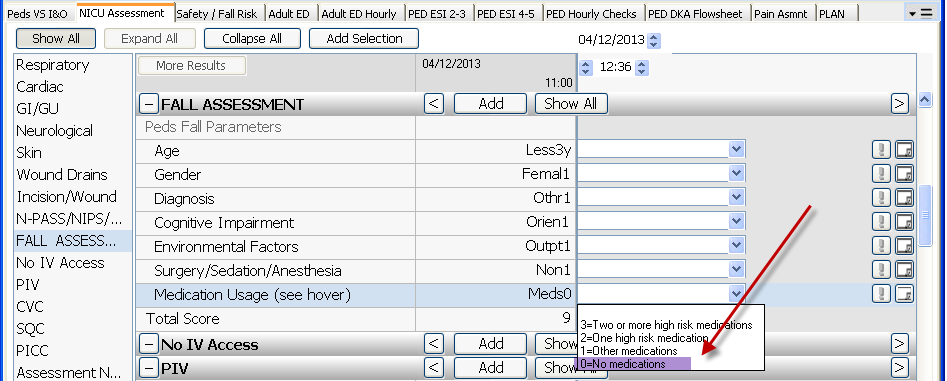 